Кому адаптироваться легче?Детям, чьи родители готовили их к посещению сада заранее, за несколько месяцев до этого события. Эта подготовка могла заключаться в том, что родители читали сказочные истории о посещении садика, играли «в садик» с игрушками, гуляли возле садика или на его территории, рассказывая малышу, что ему предстоит туда ходить. Если родители использовали возможность и познакомили ребенка с воспитателями заранее, то малышу будет значительно легче (особенно, если он не просто видел эту «тетю» несколько минут, а смог пообщаться с ней и пройти в группу, пока мама была рядом). Детям, физически здоровым, т.е. не имеющим ни хронических заболеваний, ни предрасположенности к частым простудным заболеваниям. В адаптационный период все силы организма напряжены, и когда можно направить их на привыкание к новому, не тратя еще и на борьбу с болезнью, это хороший «старт». Детям, имеющим навыки самостоятельности. Это одевание (хотя бы в небольшом объеме), «горшечный» этикет, самостоятельное принятие пищи. Если ребенок это все умеет, он не тратит силы на то, чтобы срочно этому учиться, а пользуется уже сложившимися навыками. Детям, чей режим близок к режиму сада. Как минимум, за месяц до посещения сада родители должны начать приводить режим ребенка к тому, какой его ждет в саду. Детям, чей рацион питания приближен к «садовскому».  Если ребенок видит на тарелке более-менее привычную пищу, он быстрее начинает кушать в саду, а еда и питье – это залог более уравновешенного состояния. Основу рациона составляют каши, творожные запеканки и сырники, омлет, различные котлеты (мясные, куриные и рыбные), тушеные овощи и, конечно, супы.Чем могут помочь родителиРежим адаптации. Сначала ребенок приходит в сад на 2 часа, постепенно количество часов увеличивается. Вопрос посещения ребенком полного дня, решается сотрудниками детского сада, так как процесс адаптации  носит индивидуальный характер (время привыкания к детскому саду у каждого малыша разное: может длиться от 2-х недель до полугода). Поэтому родителям следует продумать время отпуска на период адаптации.В присутствии ребенка всегда отзывайтесь положительно о воспитателях и саде. В выходные дни не меняйте режим дня ребенка. Не отучайте ребенка от «дурных» привычек (например, от соски) в период адаптации. Это необходимо сделать заранее, до поступления ребенка в детский сад.Постарайтесь, чтобы дома малыша окружала спокойная и бесконфликтная атмосфера. Чаще обнимайте малыша, гладьте по головке, говорите ласковые слова.Будьте терпимее к капризам. Они возникают из-за перегрузки нервной системы. Дайте в сад небольшую игрушку (лучше мягкую). Малыши этого возраста могут нуждаться в игрушке – заместителе мамы.Призовите на помощь сказку или игру. Вы можете придумать свою сказку о том, как маленький мишка впервые пошел в садик, и как ему сначала было неуютно и немного страшно, и как потом он подружился с детьми и воспитателями. Спокойное утроГлавное правило таково: спокойна мама – спокоен малыш. И дома, и в саду говорите с малышом спокойно, уверенно, без слез.Пусть малыша отводит тот родитель или родственник, с которым ему легче расстаться. Обязательно скажите, что вы придете, и обозначьте когда (после прогулки, или после обеда, или после того, как он поспит и покушает). У вас должен быть свой ритуал прощания (например, поцеловать, помахать рукой, сказать «пока»). После этого сразу уходите: уверенно и не оборачиваясь. Чем дольше вы топчитесь в нерешительности, тем сильнее переживает малыш. Желаем удачи Вам и Вашему ребенку!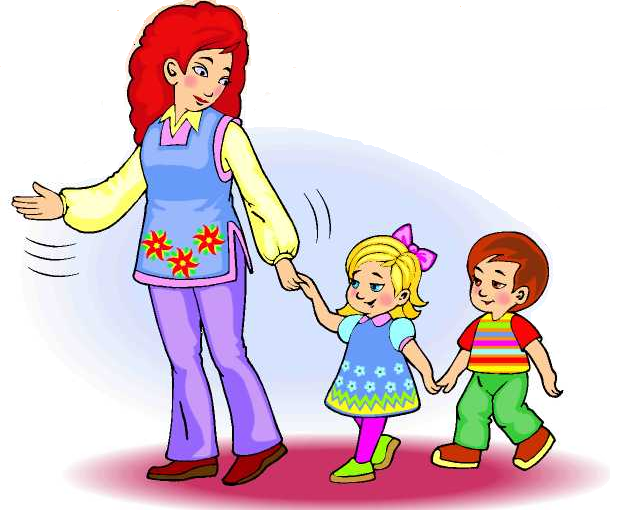                                                                                           Подбор рекомендаций: Климина Светлана Александровна,                                                                                                                                        педагог-психолог ГБУ НАО «НРЦРО»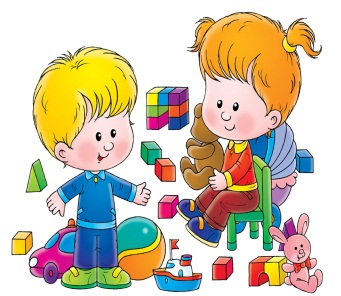 Рекомендации  психологаКак облегчить адаптацию ребенка к детскому садуАдаптация – это приспособление организма к изменяющимся внешним условиям.